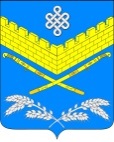 АДМИНИСТРАЦИЯИВАНОВСКОГО СЕЛЬСКОГО ПОСЕЛЕНИЯКРАСНОАРМЕЙСКОГО РАЙОНАПОСТАНОВЛЕНИЕот «9» декабря  2019 г.                                                                                        № 171станица ИвановскаяОб отмене нормативно правовых актовВ соответствии с Постановлением Правительства РФ от 30 сентября 2019 № 1279 «Об установлении порядка формирования, утверждения планов-графиков закупок, внесения изменений в такие планы-графики, размещения планов-графиков закупок в единой информационной системе в сфере закупок, особенностей включения информации в такие планы-графики и требований к форме планов-графиков закупок и о признании утратившими силу отдельных решений Правительства Российской Федерации" (вместе с "Положением о порядке формирования, утверждения планов-графиков закупок, внесения изменений в такие планы-графики, размещения планов-графиков закупок в единой информационной системе в сфере закупок, об особенностях включения информации в такие планы-графики и о требованиях к форме планов-графиков закупок")», Федеральным законом от 6 октября 2003 года № 131-ФЗ «Об общих принципах организации местного самоуправления в Российской Федерации», руководствуясь Уставом Ивановского сельского поселения Красноармейского района, п о с т а н о в л я ю:1. Считать утратившим силу постановления администрации Ивановского сельского поселения Красноармейского района: от 16.09.2019 года № 116 «Об утверждении порядка формирования, утверждения и ведения планов-графиков закупок товаров, работ, услуг для обеспечения муниципальных нужд Ивановского сельского поселения Красноармейского района и подведомственных ему учреждений», постановление администрации Ивановского сельского поселения Красноармейского района;от 8 февраля 2016 года № 47 «О порядке формирования, утверждения и ведения плана-графика закупок для обеспечения муниципальных нужд Ивановского сельского поселения Красноармейского района»;от 25.02.2016 года № 70 «Об утверждении Порядка формирования, утверждения и ведения планов закупок товаров, работ, услуг для обеспечения муниципальных нужд Ивановского сельского поселения Красноармейского района» признать утратившим силу.2. Ведущему специалисту финансового отдела администрации Ивановского сельского поселения Красноармейского района Л.Г. Немченко разместить настоящее постановление на официальном сайте администрации Ивановского сельского поселения Красноармейского района в информационно-телекоммуникационной сети «Интернет».3. Контроль за исполнением настоящего постановления возложить на заместителя главы Ивановского сельского поселения Красноармейского района И.Н. Артюх.4. Постановление вступает в силу со дня его обнародования и распространяет свое действие с 01.01.2020 года.Глава Ивановского  сельского поселенияКрасноармейского района                                                                 А.А. ПомеляйкоЛИСТ СОГЛАСОВАНИЯк проекту постановления администрации Ивановского сельского поселения Красноармейского района от «__»___201_ г. № ___«Об отмене нормативно правовых актов»Проект подготовлен:Ведущий специалист финансового отдела(контрактный управляющий) администрацииИвановского сельского поселенияКрасноармейского района 							Л. Г. НемченкоПроект согласован:Заместитель главыИвановского сельского поселенияКрасноармейского района							     И. Н. АртюхНачальник общего отделаИвановского сельского поселенияКрасноармейского района                                                                      Е. А. ДондукВедущий специалист общего отдела (юрист) Ивановского сельского поселенияКрасноармейского района                                                                  И. Н. Марушко